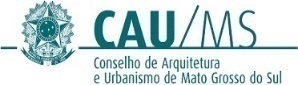 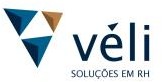 A – ORGANOGRAMA DO CAU/MS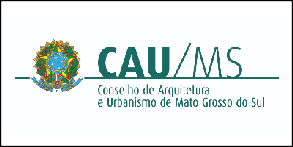 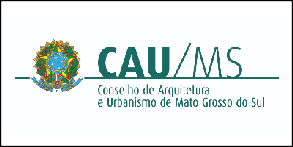 